Zgłoszenie uczestnictwaw XII Międzynarodowej Sesji Naukowej Dziejów Ludów Morza BałtyckiegoWolin Pomorski, 14-16 lipca 2023Kartę zgłoszenia uczestnictwa, proszę przesłać na adres:Pracownia Historii Wojskowej, Wydział Historii, Uniwersytet im. Adama Mickiewicza w Poznaniu, ul. Uniwersytetu Poznańskiego 7, 61 – 614 PoznańKoniecznie z dopiskiem: „XII Międzynarodowa Sesja Naukowa Dziejów Ludów Morza Bałtyckiego”lub na e-mail: franz@amu.edu.pl, z takim samym dopiskiem w rubryce „temat wiadomości”.A. Informacje ogólne:B. Sprawy bytowe:noclegi: Opłata konferencyjna 250 zł na konto: BS Wolin 72 9393 0000 0000 0244 2000 0010Adres: Muzeum Regionalne im. Andrzeja Kaubego w Wolinie, ul. Zamkowa 24, 72-510 WolinZe względu na ograniczona ilość miejsc noclegowych, Organizatorzy mogą przyjąć na Konferencję tylko 39 uczestników, którym będą w stanie zapewnić noclegi. Informację o przyjęciu na konferencję, Organizatorzy będą przekazywać bez zbędnej zwłoki. Pozostałym uczestnikom, którzy będą zainteresowani udziałem w obradach, zapewnione zostaną materiały konferencyjne, możliwość publikacji w serii „Studiów Wolińskich – Mare Integrans”, wyżywienie, jednak bez noclegów!!!Wszelkie informacje o konferencji wraz z jej Programem, będą dostępne na stronie www.zhw.amu.edu.pl, w odpowiedniej zakładce „Sesji Wolińskiej 2023”WAŻNE!!!!Proszę o wystawienie faktury za udział w Konferencji: TAK / NIENazwa instytucji:Adres instytucji:NIP:Wszelkie uwagi dodatkowe: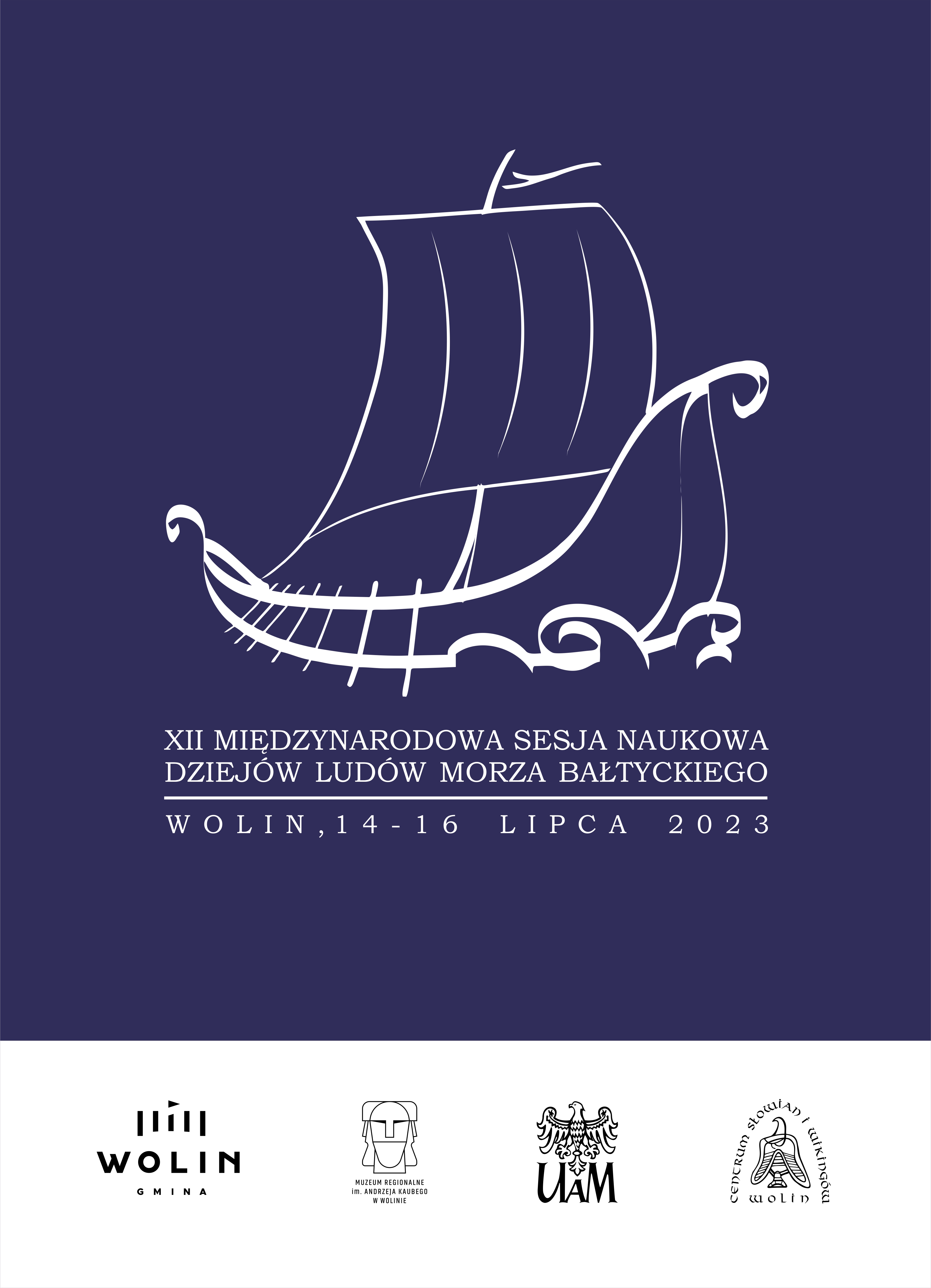 Tytuł naukowy, imię i nazwisko:Miejsce pracy:Adres do korespondencji,telefon kontaktowy:e-mail:WAŻNE!!!Specjalność naukowa (np. historyk, archeolog itp.):Tytuł wystąpienia(czas trwania do 20 minut)Abstrakt do 300 znakówWyposażenie niezbędne podczas wystąpienia(np. rzutnik multimedialny itp.):Data noclegu14/15 lipca 202315/16 lipca 2023Wpisać „tak” lub „nie"